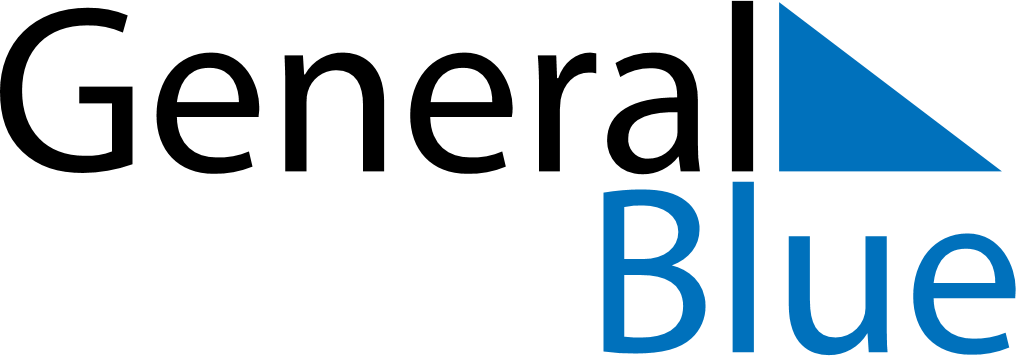 May 2024May 2024May 2024May 2024May 2024May 2024Holstebro, DenmarkHolstebro, DenmarkHolstebro, DenmarkHolstebro, DenmarkHolstebro, DenmarkHolstebro, DenmarkSunday Monday Tuesday Wednesday Thursday Friday Saturday 1 2 3 4 Sunrise: 5:39 AM Sunset: 9:05 PM Daylight: 15 hours and 26 minutes. Sunrise: 5:37 AM Sunset: 9:07 PM Daylight: 15 hours and 30 minutes. Sunrise: 5:35 AM Sunset: 9:09 PM Daylight: 15 hours and 34 minutes. Sunrise: 5:32 AM Sunset: 9:11 PM Daylight: 15 hours and 38 minutes. 5 6 7 8 9 10 11 Sunrise: 5:30 AM Sunset: 9:13 PM Daylight: 15 hours and 43 minutes. Sunrise: 5:28 AM Sunset: 9:15 PM Daylight: 15 hours and 47 minutes. Sunrise: 5:26 AM Sunset: 9:17 PM Daylight: 15 hours and 51 minutes. Sunrise: 5:24 AM Sunset: 9:19 PM Daylight: 15 hours and 55 minutes. Sunrise: 5:22 AM Sunset: 9:21 PM Daylight: 15 hours and 59 minutes. Sunrise: 5:20 AM Sunset: 9:23 PM Daylight: 16 hours and 3 minutes. Sunrise: 5:18 AM Sunset: 9:25 PM Daylight: 16 hours and 7 minutes. 12 13 14 15 16 17 18 Sunrise: 5:16 AM Sunset: 9:27 PM Daylight: 16 hours and 11 minutes. Sunrise: 5:14 AM Sunset: 9:29 PM Daylight: 16 hours and 15 minutes. Sunrise: 5:12 AM Sunset: 9:31 PM Daylight: 16 hours and 19 minutes. Sunrise: 5:10 AM Sunset: 9:33 PM Daylight: 16 hours and 23 minutes. Sunrise: 5:08 AM Sunset: 9:35 PM Daylight: 16 hours and 27 minutes. Sunrise: 5:06 AM Sunset: 9:37 PM Daylight: 16 hours and 30 minutes. Sunrise: 5:04 AM Sunset: 9:39 PM Daylight: 16 hours and 34 minutes. 19 20 21 22 23 24 25 Sunrise: 5:03 AM Sunset: 9:40 PM Daylight: 16 hours and 37 minutes. Sunrise: 5:01 AM Sunset: 9:42 PM Daylight: 16 hours and 41 minutes. Sunrise: 4:59 AM Sunset: 9:44 PM Daylight: 16 hours and 44 minutes. Sunrise: 4:58 AM Sunset: 9:46 PM Daylight: 16 hours and 48 minutes. Sunrise: 4:56 AM Sunset: 9:48 PM Daylight: 16 hours and 51 minutes. Sunrise: 4:55 AM Sunset: 9:49 PM Daylight: 16 hours and 54 minutes. Sunrise: 4:53 AM Sunset: 9:51 PM Daylight: 16 hours and 57 minutes. 26 27 28 29 30 31 Sunrise: 4:52 AM Sunset: 9:53 PM Daylight: 17 hours and 0 minutes. Sunrise: 4:50 AM Sunset: 9:54 PM Daylight: 17 hours and 3 minutes. Sunrise: 4:49 AM Sunset: 9:56 PM Daylight: 17 hours and 6 minutes. Sunrise: 4:48 AM Sunset: 9:57 PM Daylight: 17 hours and 9 minutes. Sunrise: 4:46 AM Sunset: 9:59 PM Daylight: 17 hours and 12 minutes. Sunrise: 4:45 AM Sunset: 10:00 PM Daylight: 17 hours and 14 minutes. 